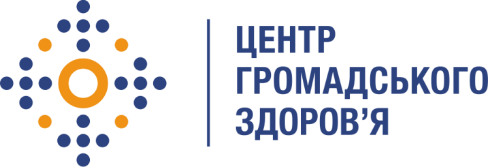 Державна установа 
«Центр громадського здоров’я Міністерства охорони здоров’я України» оголошує конкурс для відбору консультанта з розробки навчальних матеріалів з питань закупівлі послуг громадського здоров’я в рамках програми Глобального фонду по боротьбі зі СНІДом, туберкульозом та малярією.Назва позиції: консультант з розробки навчальних матеріалів з питань закупівлі послуг громадського здоров’я.Рівень зайнятості: частковаІнформація щодо установи:Головним завданнями Державної установи «Центр громадського здоров’я Міністерства охорони здоров’я України» (далі – Центр) є діяльність у сфері громадського здоров’я. Центр виконує лікувально-профілактичні, науково-практичні та організаційно-методичні функції у сфері охорони здоров’я з метою забезпечення якості лікування хворих на соціально небезпечні захворювання, зокрема ВІЛ/СНІД, туберкульоз, наркозалежність, вірусні гепатити тощо, попередження захворювань в контексті розбудови системи громадського здоров’я. Центр приймає участь в розробці регуляторної політики і взаємодіє з іншими міністерствами, науково-дослідними установами, міжнародними установами та громадськими організаціями, що працюють в сфері громадського здоров’я та протидії соціально небезпечним захворюванням.Основні обов'язки:Аналіз підходів та потреб щодо закупівлі послуг громадського здоров’я ЦентромРозробка навчальних матеріалів з питань закупівлі послуг громадського здоров’я, що включають питання організації взаємодії структурних підрозділів Центру в рамках процесу закупівлі, визначення предметів закупівлі, підготовки тендерної документації.   Вимоги до професійної компетентності:Знання чинного законодавства України щодо публічних закупівель;Знання підходів і практик до проведення публічних закупівельДосвід проведення тренінгів / розробки навчальних матеріалів щодо питань публічних закупівель буде перевагою;Резюме мають бути надіслані електронною поштою на електронну адресу: vacancies@phc.org.ua. В темі листа, будь ласка, зазначте: «301-2019 Консультант з розробки навчальних матеріалів з питань закупівлі послуг громадського здоров’я». Термін подання документів – до 27 листопада 2019 року, реєстрація документів 
завершується о 18:00.За результатами відбору резюме успішні кандидати будуть запрошені до участі у співбесіді. У зв’язку з великою кількістю заявок, ми будемо контактувати лише з кандидатами, запрошеними на співбесіду. Умови завдання та контракту можуть бути докладніше обговорені під час співбесіди.Державна установа «Центр громадського здоров’я Міністерства охорони здоров’я України»  залишає за собою право повторно розмістити оголошення про вакансію, скасувати конкурс на заміщення вакансії, запропонувати посаду зі зміненими обов’язками чи з іншою тривалістю контракту.